ГКОУ «Специальная (коррекционная) общеобразовательная  школа-интернат № 27» Центр психолого – педагогической поддержки семей, имеющих детей с нарушениями слухаПЕРВЫЕ ШАГИ К РЕЧИВЫПУСК 1(памятка для родителей  групп кратковременного пребывания детей) ПятигорскДорогие родители! Данное практическое пособие поможет Вам в развитии первых навыков произношения звуков речи и мышления Вашего ребенка. Помните, что с Вашей помощью ребенок может достичь положительных результатов в своем развитии. Предлагаемые различные упражнения помогут сделать первые шаги на пути к овладению речью. Занятия должны проводиться в доброжелательном настроении, систематически, но не более 15 -20 минут ежедневно. Играйте с ребенком, общайтесь с ним, помогите ребенку войти в прекрасный мир звуков и речи. Успехов Вам!Методическое объединение учителей – дефектологовшколы – интерната № 27.Выполняйте ежедневно упражнения на дыхание1. Глубокий вдох через рот – выдох через нос.2. Глубокий  вдох через нос – выдох через рот.3. Надувайте щеки и выталкивайте воздух через рот.4. Надувайте щеки и выдыхайте воздух сначала из правой щеки, потом из левой.5. Положите ватку на нос ребенка. Пусть дует на ватку, сдувая её с носа.6. Сдувайте маленькие кусочки бумаги с ладони.7. Пускайте мыльные пузыри. 8. Дуйте на нитку, держа её пальцами рук на весу. 9. Дуйте на легкие пластмассовые шарики, они могут лежать на ладони или на столе. 10. Наберите в стакан воды, вставьте в стакан с водой трубочку. Пусть ребенок дует в трубочку, делая волны из воды.Выполняйте упражнения для рта, губ, языка.1. Вытяните губы вперед.2. Растяните губы в улыбке.3. Поднимите кончик языка наверх за верхние губы рта.4. Рот широко открыть, высунуть язык. Язык сильно высунуть вперед, напрячь, сделать узким. Узкий язык максимально выдвигать вперед и убрать в глубь рта, двигать языком медленно 15 раз. Опустите язык как можно ниже, доставая до подбородка.5. Высунуть широкий язык. Боковые края языка прижать к верхним коренным зубам. Кончик языка упереть в нижние передние зубы. Удерживать в таком положении 15 секунд. Сверните язык в трубочку.6. Сделайте упражнение «Лопатка». Широкий язык высунуть, расслабить, положить на нижнюю губу. Следить, чтобы язык не дрожал. Держать 10- 15 секунд.7. Оближите губы круговым движением языка. Высунуть широкий язык, облизать верхнюю губу и убрать язык в глубь рта, повторить 15 раз.8. Пощелкайте языком. Упражнение « Лошадка».9. Кончиком языка водите  вправо и влево к уголкам рта.10. Втяните губы внутрь рта.Выполняйте упражнения на  произношениезвуков речи.На первом этапе - это звуки: а, о, у, и, м, в, п.Произнесите длительно:А_______________О_______________У_______________И_______________А____О_____У___И_______________О_____У____И___М_______________В_______________М________А_____В_______А_______В_______о_______В___О____В____А___ВО____ВА_____МА___МА___ ВА____ВА___П       П        П       П  ( звук глухой, без голоса)ПА______ПА_____А____М____А_____О____М____У_____М_______И______А______Произнесите все, что написано выше с помощью фонетической ритмики.А - руки вверхИ – руки  наверх и чутьО – руки в стороны У – руки впередМ -  руки к щекамВ – руки  вперед  от губ ртаУчите ребенка различать неречевые звуки.1. Игра « Что звучит?» (барабан, погремушка, бубен, колокольчик, хлопанье в ладоши, стук  молоточка по столу). Игра проводится много раз, пока ребенок не научится различать  звучание того или иного предмета, действия. 2. Различение количества ударов. Сколько раз били в барабан? Сколько раз хлопнули в ладоши?3. Различение громкости звучания предметов. Тихо. Громко.4. Игра «Что в коробочке?». Ребенку дается послушать, как звучат спрятанные в коробке конфеты, горох, пуговицы и т. д. Ребенок слушает и показывает, с чем была коробка. Помните, что количество звучащих предметов увеличивается постепенно. Не давайте ребенку слушать сразу большое количество предметов.5. Игра « Что в мешочке?» (машина, волк, собака).Учите ребенка слушать и произносить речевые звуки.                         у – у – у - у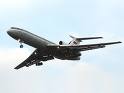                           ав – ав - ав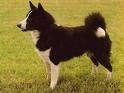                            ту- туууууу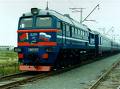                          мяу - мяу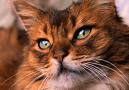                           му- му - уууу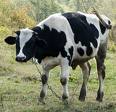                        би - би - би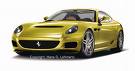                           ИА – ИА 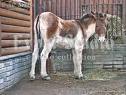 Учите детей произносить первые простые слова.                                 дом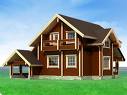                                        Вова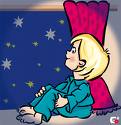                                              Вава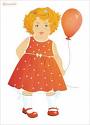                                                мяч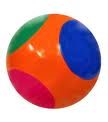                                                   стул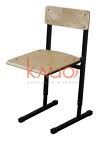                                                стол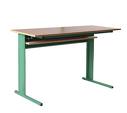                                             мама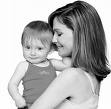                                                 папа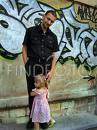                                             ляля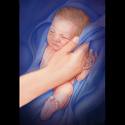                                               семья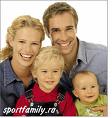 Развитие мелкой моторики, двигательной активности  и мышления.Учите детей 1. Катать шарики, колбаски  из пластилина.2. Складывать разрезные картинки.3. Складывать пирамидку.4. Раскладывать предметы по цвету.5. Чертить  ровную линию на листе бумаги.6. Рисовать кружочки, ставить точки в кружках.7. Учите детей слушать и угадывать, произносить звуки соответственно  картинке.Произносить звук  соответственно  определенному цвету:красный – звук  Асиний – звук  Ужелтый – звук  О  и т. д.8. Раскладывать  кубики по цвету.9. Определять количество предметов: много, мало10. Определять размеры предметов: большой, маленький.11. Произносить звуки (А, О, У, И) в движении.12. Произносить звуки (А, О, У, И) с хлопками.13. Учить детей определять  погодные явления: холодно, тепло 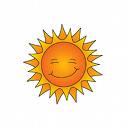 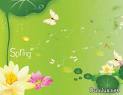 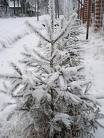 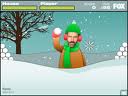 